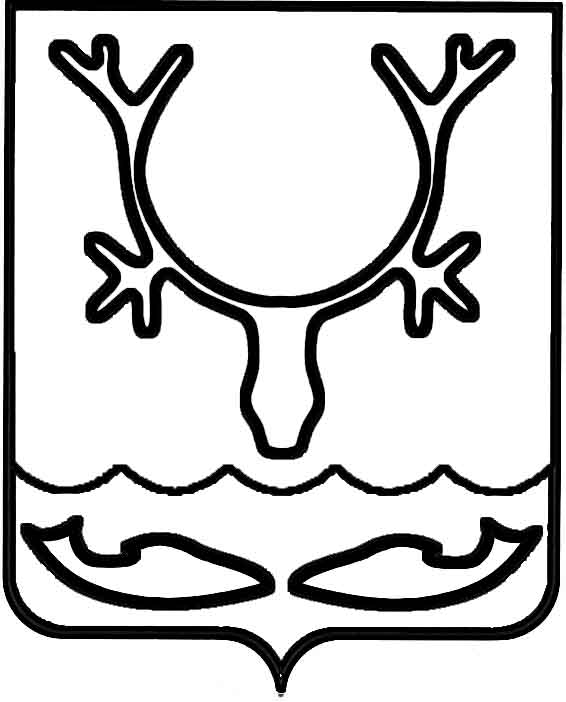 Администрация муниципального образования
"Городской округ "Город Нарьян-Мар"ПОСТАНОВЛЕНИЕВ целях приведения нормативного правового акта Администрации муниципального образования "Городской округ "Город Нарьян-Мар" в соответствие 
с действующим законодательством Российской Федерации Администрация муниципального образования "Городской округ "Город Нарьян-Мар"П О С Т А Н О В Л Я Е Т:1. Внести в Положение об условиях и размерах оплаты труда работников муниципальных учреждений, утвержденное постановлением Администрации МО "Городской округ "Город Нарьян-Мар" от 22.06.2016 № 726 (далее – Положение), следующие изменения.1.1. В абзацах пятом, шестом пункта 5.3 слово "структурного" заменить 
словом "структурное". 1.2. В абзаце первом пункта 5.9.1. слова "с учетом выполнения планов (программ) финансово-хозяйственной деятельности учреждения, муниципального задания бюджетного учреждения, мероприятий муниципальных программ" заменить словами "с учетом результатов деятельности Учреждения в соответствии с оценкой эффективности деятельности Учреждения, проведенной на основании показателей, установленных Приложением 5 к настоящему Порядку".1.3. Пункт 5.9.2 дополнить абзацами следующего содержания:"причинения руководителем своим действием (бездействием) прямого материального ущерба Учреждению;наличия фактов нецелевого расходования бюджетных средств, выявленных 
в отчетном периоде по результатам проверок за отчетный период или за предыдущие периоды, но не более чем за два года, предшествующие отчетному периоду, 
если руководитель Учреждения исполнял свои обязанности в периоде, когда были осуществлены указанные нарушения.".1.4. Пункт 5.9.4 изложить в следующей редакции:"5.9.4. Размер квартальной премии рассчитывается по формуле:П = ЕЗП x (25% / 100 *Σпду) x Кt, где:П – размер премии;ЕЗП – ежемесячная заработная плата руководителя (заместителя руководителя, главного инженера, главного бухгалтера), определяемая в соответствии с п. 5.3 настоящего Положения;Σпду – сумма достигнутых показателей деятельности учреждения за отчетный календарный квартал и его руководителя;Кt – коэффициент, равный соотношению количества фактически отработанных дней руководителя (заместителя руководителя, главного инженера, главного бухгалтера) к общему плановому количеству рабочих дней за отчетный календарный квартал.При совокупной значимости всех критериев по всем направлениям деятельности Учреждения 100 баллов размер премии руководителю Учреждения за отчетный период равен 100 процентам максимального размера премии за квартал – 25%.При совокупной значимости всех критериев по всем направлениям деятельности Учреждения менее 100 баллов размер премии руководителя Учреждения за отчетный период устанавливается в размере пропорционально фактической совокупной значимости всех критериев по всем направлениям деятельности Учреждения 
от размера премии, установленного абзацем седьмым пункта 5.9.4. настоящего Порядка.".1.5. Пункт 5.9.5 признать утратившим силу.1.6. В абзаце первом пункта 5.9.8 слова "не позднее 15-го числа месяца, следующего за отчетным периодом" заменить словами "не позднее 15 рабочих дней после окончания отчетного периода".1.7. Приложение № 1 изложить в новой редакции согласно Приложению 1 
к настоящему постановлению.1.8. Приложение № 4 изложить в новой редакции согласно Приложению 2 
к настоящему постановлению.1.9. Положение дополнить Приложением № 5 согласно Приложению 3 
к настоящему Постановлению.2. Настоящее постановление вступает в силу после его официального опубликования и распространяется на правоотношения, возникающие с 01.04.2021.Приложение 1к постановлению Администрации муниципального образования"Городской округ "Город Нарьян-Мар"от 29.03.2021 № 370"Приложение № 1к Положению об условиях и размерах оплатытруда работников муниципальных учрежденийРазмерыокладов (ставок) по профессиональным квалификационнымгруппам общеотраслевых профессий рабочих."Приложение 2к постановлению Администрациимуниципального образования"Городской округ "Город Нарьян-Мар"от 29.03.2021 № 370"Приложение № 4к Положению об условиях и размерах оплатытруда работников муниципальных учрежденийОтчето выполнении показателей деятельностиза _____________________________________(отчетный период)__________________________________________________(наименование учреждения)".Приложение 3к постановлению Администрациимуниципального образования"Городской округ "Город Нарьян-Мар"от 29.03.2021 № 370"Приложение № 5к Положению об условиях и размерах оплатытруда работников муниципальных учрежденийПоказателии критерии оценки эффективности деятельности учреждений,подведомственных Администрации муниципального образования "Городской округ "Город Нарьян-Мар", и их руководителей1. Показателями и критериями оценки эффективности деятельности учреждений, подведомственных Администрации муниципального образования "Городской округ "Город Нарьян-Мар", и их руководителей являются:1.1. По основной деятельности Учреждения:1.2. По финансово-экономической деятельности Учреждения:1.3. По деятельности Учреждения, направленной на работу с персоналом Учреждения:".29.03.2021№370О внесении изменений в постановление Администрации МО "Городской округ "Город Нарьян-Мар" от 22.06.2016 № 726 "Об утверждении Положения об условиях         и размерах оплаты труда работников муниципальных учреждений"И.о. главы города Нарьян-Мара А.Н. БережнойNп/пНаименование должностиМаксимальные размеры должностных окладов1231Профессиональная квалификационная группа "Общеотраслевые профессии рабочих первого уровня"1.11 квалификационный уровень1.1.1.Наименование профессий рабочих, по которым предусмотрено присвоение 
1 квалификационного разряда в соответствии с Единым тарифно-квалификационным справочником работ и профессий рабочих, в том числе: уборщик служебных помещений, сторож (вахтер), дворник; землекоп; подсобный рабочий, рабочий по благоустройству населенных пунктов, электрогазосварщик и т.д.8 206,001.1.2.Наименование профессий рабочих, по которым предусмотрено присвоение 
2 квалификационного разряда в соответствии с Единым тарифно-квалификационным справочником работ и профессий рабочих, в том числе: уборщик производственных помещений, уборщик территорий, подсобный рабочий, рабочий по комплексному обслуживанию и ремонту зданий, грузчик; столяр; плотник; землекоп; электросварщик ручной сварки, рабочий ритуальных услуг, рабочий по благоустройству населенных пунктов, дорожный рабочий, станочник широкого профиля, стропальщик, водитель погрузчика, машинист дорожно-транспортной машины, электрогазосварщик и т.д.8 535,001.1.3.Наименование профессий рабочих, по которым предусмотрено присвоение 
3 квалификационного разряда в соответствии с Единым тарифно-квалификационным справочником работ и профессий рабочих, в том числе: рабочий по комплексному обслуживанию и ремонту зданий; землекоп; столяр; плотник; электросварщик ручной сварки, дорожный рабочий, станочник широкого профиля, стропальщик, водитель погрузчика, машинист дорожно-транспортной машины, электрогазосварщик и т.д.8 863,001.2.2 квалификационный уровень1.2.1.Профессии рабочих, отнесенные к первому квалификационному уровню, 
при выполнении работ по профессии с производным наименованием "старший" (старший по смене)9 191,002Профессиональная квалификационная группа "Общеотраслевые профессии рабочих второго уровня"2.1.1 квалификационный уровень2.1.1.Наименование профессий рабочих, по которым предусмотрено присвоение 
4 квалификационного разряда в соответствии с Единым тарифно-квалификационным справочником работ и профессий рабочих, в том числе: электромонтер по ремонту и обслуживанию электрооборудования, рабочий зеленого хозяйства, водитель автомобиля; машинист, землекоп; столяр; плотник; электросварщик ручной сварки, стропальщик, дорожный рабочий, слесарь по ремонту автомобилей, станочник широкого профиля, водитель погрузчика, машинист экскаватора, машинист дорожно-транспортной машины, машинист автовышки, электрогазосварщик и т.д.10 394,002.1.2.Наименование профессий рабочих, по которым предусмотрено присвоение 
5 квалификационного разряда в соответствии с Единым тарифно-квалификационным справочником работ и профессий рабочих, в том числе: рабочий по благоустройству зданий и сооружений, слесарь-электрик по ремонту электрооборудования; землекоп; столяр; плотник; электросварщик ручной сварки, водитель автомобиля, тракторист, машинист, электромонтер по испытаниям и измерениям; электромонтер по ремонту и обслуживанию электрооборудования, станочник широкого профиля, дорожный рабочий, слесарь по ремонту автомобилей, водитель погрузчика, машинист экскаватора, машинист дорожно-транспортной машины, машинист автовышки, электрогазосварщик, машинист автогрейдера и т.д.10 810,002.2.2 квалификационный уровень2.2.1.Наименование профессий рабочих, по которым предусмотрено присвоение 
6 - 7 квалификационного разряда в соответствии с Единым тарифно-квалификационным справочником работ и профессий рабочих, в том числе: маляр, плотник; столяр, оператор электронно-вычислительных и вычислительных машин, слесарь по обслуживанию газового оборудования; слесарь-сантехник, слесарь по ремонту автомобилей, электромонтер, водитель автомобиля, машинист; электросварщик ручной сварки; электромонтер по ремонту и обслуживанию электрооборудования, водитель погрузчика 
(6 разряд), машинист экскаватора (6 разряд), машинист дорожно-транспортной машины (6 разряд), машинист автовышки и автогидроподъемника, электрогазосварщик (6 разряд), машинист автогрейдера (6 разряд), станочник широкого профиля и т.д.11 226,002.3.3 квалификационный уровень2.3.1.Наименование профессий рабочих, по которым предусмотрено присвоение 
8 квалификационного разряда в соответствии с Единым тарифно-квалификационным справочником работ и профессий рабочих11 642,002.4.4 квалификационный уровень2.4.1.Наименование профессий рабочих, по которым предусмотрено присвоение 
9 квалификационного разряда в соответствии с Единым тарифно-квалификационным справочником работ и профессий рабочих12 036,002.4.2.Наименование профессий рабочих, по которым предусмотрено присвоение 
10 квалификационного разряда в соответствии с Единым тарифно-квалификационным справочником работ и профессий рабочих12 999,00Наименование показателя деятельности учрежденияКритерии оценкиФактический показатель/ оценкаСумма просроченной задолженности по выплате заработной платы работникам на конец отчетного квартала, руб.xСумма просроченной задолженности по обязательным платежам в бюджет и внебюджетные фонды на конец отчетного квартала, руб.xНаличие (отсутствие) у руководителя учреждения 
в течение отчетного календарного квартала дисциплинарного взыскания, наложенного работодателемxНаличие (отсутствие) причиненного руководителем своим действием (бездействием) прямого материального ущерба Учреждению, подтвержденного решением судахСумма нецелевого расходования бюджетных средств, выявленных в отчетном периоде по результатам проверок за отчетный период или за предыдущие периоды, но не более чем за два года, предшествующие отчетному периоду, если руководитель Учреждения исполнял свои обязанности в периоде, когда были осуществлены указанные нарушения, руб.х1.1. По основной деятельности Учреждения1.1. По основной деятельности Учреждения1.1. По основной деятельности УчрежденияСоблюдение плана-графика закупок товаров, работ, услуг, утвержденного на текущий финансовый год 
в отчетном периоде (за исключением случаев несоблюдения графика по вине подрядчика, 
за исключением случаев, не относящихся к финансово-хозяйственной деятельности учреждения)при достижении показателя (отсутствие в отчетном периоде фактов нарушений графика финансирования) - 
15 балловВыполнение графика производства работ (уборка 
и содержание территорий, обеспечение ввода объектов в эксплуатацию в соответствии с заключенными контрактами и утвержденными нормативными сроками строительства в отчетном периоде, соблюдение сроков завершения работ по проектированию объектов, своевременность и оперативность принятия мер к недобросовестным поставщикам и подрядчикам)при достижении показателя (отсутствие в отчетном периоде фактов нарушений графика производства работ) – 15 балловВыполнение в установленные сроки и в полном объеме указаний и поручений Администрации муниципального образования "Городской округ "Город Нарьян-Мар" при достижении показателя – 
20 балловСовокупная значимость всех критериев в баллах по основной деятельности Учреждения, балловСовокупная значимость всех критериев в баллах по основной деятельности Учреждения, баллов1.2. По финансово-экономической деятельности Учреждения:1.2. По финансово-экономической деятельности Учреждения:1.2. По финансово-экономической деятельности Учреждения:Соблюдение сроков, порядка и обоснованности представления бюджетных заявок (уведомлений) 
в Администрацию муниципального образования "Городской округ "Город Нарьян-Мар" в целях формирования проекта городского бюджета, внесения изменений в бюджет муниципального образования "Городской округ "Город Нарьян-Мар"при достижении показателя – 
5 балловСоблюдение сроков, порядка и обоснованности представления уведомлений о внесении изменений 
в бюджетную роспись (не более 1 раза в месяц по вопросам, относящимся к финансово-хозяйственной деятельности учреждения) и (или) показатели кассового плана в Администрацию муниципального образования "Городской округ "Город Нарьян-Мар" (не более двух раз в месяц, по вопросам, относящимся к финансово-хозяйственной деятельности учреждения)при достижении показателя – 
5 балловСоблюдение установленных сроков и порядка предоставления бюджетных смет, изменений 
в бюджетную смету в Администрацию муниципального образования "Городской округ "Город Нарьян-Мар"при достижении показателя – 
5 балловИсполнение бюджетных ассигнований в объеме 
не менее 90 процентов утвержденного кассового плана на отчетный периодпри достижении показателя – 
5 балловСоблюдение сроков и порядка предоставления, обеспечение достоверности бюджетной отчетности, иных сведений и информации в Администрацию муниципального образования "Городской округ "Город Нарьян-Мар", расчетов, деклараций, иных сведений 
по платежам в бюджет и внебюджетные фондыпри достижении показателя – 
5 балловСокращение просроченной кредиторской задолженности и дебиторской задолженности, безнадежной к взысканию за отчетный кварталпри достижении показателя – 
5 балловОтсутствие кредиторской задолженности перед поставщиками и подрядчиками по муниципальным контрактам, договорам, соглашениямпри достижении показателя – 
5 балловОтсутствие налоговых и административных правонарушений у руководителя учрежденияпри достижении показателя – 
5 балловСовокупная значимость всех критериев в баллах по финансово-экономической деятельности Учреждения, балловСовокупная значимость всех критериев в баллах по финансово-экономической деятельности Учреждения, баллов1.3. По деятельности Учреждения, направленной на работу с персоналом Учреждения:1.3. По деятельности Учреждения, направленной на работу с персоналом Учреждения:1.3. По деятельности Учреждения, направленной на работу с персоналом Учреждения:Укомплектованность Учреждения основным персоналом (не менее 80 процентов утвержденной штатной численности)при достижении показателя – 
5 балловОбеспечение повышения квалификации 
и переподготовки работников Учреждения (не менее одного специалиста в год)при достижении показателя – 
5 баллов (критерий включается 
в совокупную значимость критериев 
по итогам деятельности за календарный год)Совокупная значимость всех критериев в баллах по деятельности Учреждения, направленной на работу с кадрами, балловСовокупная значимость всех критериев в баллах по деятельности Учреждения, направленной на работу с кадрами, балловСовокупная значимость всех критериев в баллах по трем разделам, балловСовокупная значимость всех критериев в баллах по трем разделам, баллов№ п/пПоказатели эффективности деятельности руководителя учрежденияВид отчетности и периодичность ее предоставленияКритерии оценки деятельности1Соблюдение плана-графика закупок товаров, работ, услуг, утвержденного на текущий финансовый год в отчетном периоде 
(за исключением случаев несоблюдения графика по вине подрядчика, за исключением случаев, не относящихся к финансово-хозяйственной деятельности учреждения)отчет руководителя, ежеквартальнопри достижении показателя (отсутствие в отчетном периоде фактов нарушений графика финансирования) – 15 баллов2Выполнение графика производства работ (уборка и содержание территорий, обеспечение ввода объектов в эксплуатацию в соответствии с заключенными контрактами и утвержденными нормативными сроками строительства в отчетном периоде, соблюдение сроков завершения работ по проектированию объектов, своевременность и оперативность принятия мер к недобросовестным поставщикам и подрядчикам,)отчет руководителя, ежеквартальнопри достижении показателя (отсутствие 
в отчетном периоде фактов нарушений графика производства работ) – 15 баллов3Выполнение в установленные сроки и в полном объеме указаний и поручений Администрации муниципального образования "Городской округ "Город Нарьян-Мар" отчет руководителя, ежеквартальнопри достижении показателя – 
20 балловСовокупная значимость всех критериев в баллах по основной деятельности Учреждения – 50 балловСовокупная значимость всех критериев в баллах по основной деятельности Учреждения – 50 балловСовокупная значимость всех критериев в баллах по основной деятельности Учреждения – 50 балловСовокупная значимость всех критериев в баллах по основной деятельности Учреждения – 50 баллов№ п/пПоказатели эффективности деятельности руководителя учрежденияВид отчетности и периодичность ее предоставленияКритерии оценки деятельности1Соблюдение сроков, порядка и обоснованности представления бюджетных заявок (уведомлений) в Администрацию муниципального образования "Городской округ "Город Нарьян-Мар" в целях формирования проекта городского бюджета, внесения изменений в бюджет муниципального образования "Городской округ "Город Нарьян-Мар"отчет руководителя, ежеквартальнопри достижении показателя – 
5 баллов2Соблюдение сроков, порядка и обоснованности представления уведомлений о внесении изменений в бюджетную роспись (не более 1 раза в месяц по вопросам, относящимся к финансово-хозяйственной деятельности учреждения) и (или) показатели кассового плана в Администрацию муниципального образования "Городской округ "Город Нарьян-Мар" (не более двух раз в месяц, по вопросам, относящимся 
к финансово-хозяйственной деятельности учреждения)отчет руководителя, ежеквартальнопри достижении показателя – 
5 баллов3Соблюдение установленных сроков и порядка предоставления бюджетных смет, изменений в бюджетную смету в Администрацию муниципального образования "Городской округ "Город Нарьян-Мар"отчет руководителя, ежеквартальнопри достижении показателя – 
5 баллов4Исполнение бюджетных ассигнований в объеме не менее 90 процентов утвержденного кассового плана на отчетный периодотчет руководителя, ежеквартальнопри достижении показателя – 
5 баллов5Соблюдение сроков и порядка предоставления, обеспечение достоверности бюджетной отчетности, иных сведений 
и информации в Администрацию муниципального образования "Городской округ "Город Нарьян-Мар", расчетов, деклараций, иных сведений по платежам 
в бюджет и внебюджетные фондыотчет руководителя, ежеквартальнопри достижении показателя – 
5 баллов6Сокращение просроченной кредиторской задолженности и дебиторской задолженности, безнадежной к взысканию за отчетный кварталотчет руководителя, ежеквартальнопри достижении показателя – 
5 баллов7Отсутствие кредиторской задолженности перед поставщиками и подрядчиками по муниципальным контрактам, договорам, соглашениямотчет руководителя, ежеквартальнопри достижении показателя – 
5 баллов8Отсутствие налоговых и административных правонарушений у руководителя учрежденияотчет руководителя, ежеквартальнопри достижении показателя – 
5 балловСовокупная значимость всех критериев в баллах по финансово-экономической деятельности Учреждения – 40 балловСовокупная значимость всех критериев в баллах по финансово-экономической деятельности Учреждения – 40 балловСовокупная значимость всех критериев в баллах по финансово-экономической деятельности Учреждения – 40 балловСовокупная значимость всех критериев в баллах по финансово-экономической деятельности Учреждения – 40 балловN п/пПоказатели эффективности деятельности руководителя учрежденияВид отчетности и периодичность ее предоставленияКритерии оценки деятельности1Укомплектованность Учреждения основным персоналом (не менее 80 процентов утвержденной штатной численности)отчет руководителя, ежеквартальнопри достижении показателя – 
5 баллов2Обеспечение повышения квалификации 
и переподготовки работников Учреждения (не менее одного специалиста в год)отчет руководителя, ежегоднопри достижении показателя – 
5 баллов (критерий включается 
в совокупную значимость критериев 
по итогам деятельности за календарный год)Совокупная значимость всех критериев в баллах по деятельности Учреждения, направленной на работу с кадрами, – 10 балловСовокупная значимость всех критериев в баллах по деятельности Учреждения, направленной на работу с кадрами, – 10 балловСовокупная значимость всех критериев в баллах по деятельности Учреждения, направленной на работу с кадрами, – 10 балловСовокупная значимость всех критериев в баллах по деятельности Учреждения, направленной на работу с кадрами, – 10 балловСовокупная значимость всех критериев в баллах по трем разделам – 100 балловСовокупная значимость всех критериев в баллах по трем разделам – 100 балловСовокупная значимость всех критериев в баллах по трем разделам – 100 балловСовокупная значимость всех критериев в баллах по трем разделам – 100 баллов